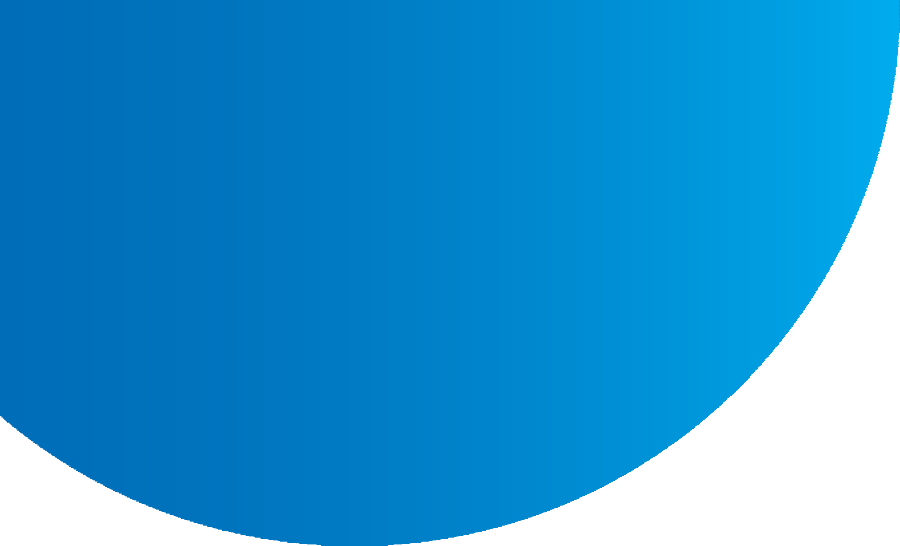 Building ServicesThe definition “Public Entertainment” means an entertainment or meeting to which admission may ordinarily be gained by members of the public. A broad definition of entertainment includes   A person who intends to hold a “Public Entertainment” or erect a “Prescribed Temporary Structure” must apply in writing in the form prescribed in the Building Regulations and/or by Council. For further clarification please see the attached information sheet.Need Help? Please contact Building Services if you need help completing this form or if you are unsure about the information we need to process the application.  You can also visit www.maroondah.vic.gov.au or call us on 1300 88 22 33 or (03) 9298 4598. You can also apply online.Lodgment and Payment OptionsApplication with Cheque or Money Order can be posted to PO Box 156 Ringwood 3134.Applications can be made and paid in person at our Customer Service Centres:Realm, Ringwood Town Square, 179 Maroondah Highway, Ringwood (Opposite Ringwood Station)Hours: 9am-8pm Monday - Friday, 10am-5pm Saturday, Sunday and public holidaysCroydon Library, Civic Square, CroydonHours: 8.30am-5pm Monday - FridayPrivacy Collection NoticeMaroondah City Council is committed to protecting your privacy as prescribed by the Privacy & Data Protection Act 2014 and the Health Records Act 2001.  The information you provide on this form is being collected by Maroondah City Council for the strict purpose of conducting Council business.  Your information will not be disclosed to any external party without your consent, unless Council is required or authorised to do so by law.  Failure to provide the information requested may make you ineligible to receive the service or be part of an event/function that is the subject of this form.  Any access to the information, amendments that may be required or any privacy enquiries may be directed to Council's Privacy Officer & Health Records Officer on 9298 4211 or email - privacy@maroondah.vic.gov.au Building ServicesThe definition “Public Entertainment” means an entertainment or meeting to which admission may ordinarily be gained by members of the public. A broad definition of entertainment includes   A person who intends to hold a “Public Entertainment” or erect a “Prescribed Temporary Structure” must apply in writing in the form prescribed in the Building Regulations and/or by Council. Place of Public EntertainmentA place of public entertainment (POPE) is: A prescribed building or building in a prescribed class of building which is used for the purpose of providing public entertainment or; A prescribed place or a place within a prescribed place which is enclosed or substantially enclosed, or To which admission can be gained by payment of money or the giving of other consideration – Which is used or intended to be used for the purpose of providing public entertainment. Public entertainment can include: Theatre, cinema Sports venues Concerts Nightclubs, discos Fun parlours Markets and festivals includes a single event 

Prescribed Places of Public Entertainment, as defined by the Regulations Class 9b buildings having an area greater than 500m2 and prescribed temporary structures are prescribed classes of buildings; and Places having an area greater than 500m2 are a prescribed class of places. Unless the place is used for the purposes of conducting an event or activity (without temporary structures) is:  organised and controlled by a community-based organisation; and  the number of persons in the place at any one time during the event or activity does not exceed 5,000 Community-based organisation means a body whether incorporated or not that:  is not established primarily for the purposes of profit or gain; and  does not distribute any profit or gain made in the conduct of its activities to members; and  operates in a community wholly for either: o a philanthropic or benevolent purpose (eg. A school council); or  any sporting or recreational purpose (eg. A football or netball club). Does a Community based organisation need a POPE to host an event on council owned land? If your event is run by a community group that are self-funded (e.g. Local Football club) a POPE is not required if it meets the following criteria: The building and land is owned by council  The number of persons on the land at does not exceed 5000 at one Major events and attractions that require an occupancy permit Community based organisation hosting an event on council land These are larger scale events (i.e. the number of persons in the place at any one time during the event or activity exceeds 5,000 in a place larger than 500m² without temporary structures), where the event is conducted in an enclosed or semi enclosed place and entry to (and exit from) the event is controlled, or to which admission can be gained by payment of an admission fee or other consideration. Examples of such events include football finals and grand finals run by the competition’s association, open air concerts, and agricultural shows. A POPE occupancy permit is required for these events irrespective of whether they are conducted by a community- based organisation or a commercial business. Buildings and Temporary Structures BuildingsWhere an organisation holds an event in a buildings / recreational facilities, (eg. change rooms, grandstands, clubrooms, etc) that is greater than the scope of the existing occupancy permit, then a POPE occupancy permit will be required from the Municipal Building Surveyor of the relevant council. Prescribed Temporary Structures The exemption to obtain a POPE occupancy permit does not exempt the requirement to obtain an occupancy permit for a prescribed temporary structure or siting approval from the relevant council when the use of a recreational facility for public entertainment will involve the erection of a prescribed temporary structure. Prescribed temporary structure including:  tents, marquees or booths with a floor area greater than 100m²  seating stands for more than 20 persons  stages or platforms (including sky borders and stage wings) exceeding 150m² in floor area  prefabricated buildings exceeding 100m² other than ones placed directly on the ground. Application TypeApplication TypeApplication TypeApplication TypeApplication TypeApplication TypeApplication TypePlease select application type:    Application for Siting Approval - Division 2 Section 57(1)(a) Building Act 1993    Application for Place Of Public Entertainment (POPE) - Division 2 Section 53 (2) Building Act 1993  Please select application type:    Application for Siting Approval - Division 2 Section 57(1)(a) Building Act 1993    Application for Place Of Public Entertainment (POPE) - Division 2 Section 53 (2) Building Act 1993  Please select application type:    Application for Siting Approval - Division 2 Section 57(1)(a) Building Act 1993    Application for Place Of Public Entertainment (POPE) - Division 2 Section 53 (2) Building Act 1993  Please select application type:    Application for Siting Approval - Division 2 Section 57(1)(a) Building Act 1993    Application for Place Of Public Entertainment (POPE) - Division 2 Section 53 (2) Building Act 1993  Please select application type:    Application for Siting Approval - Division 2 Section 57(1)(a) Building Act 1993    Application for Place Of Public Entertainment (POPE) - Division 2 Section 53 (2) Building Act 1993  Please select application type:    Application for Siting Approval - Division 2 Section 57(1)(a) Building Act 1993    Application for Place Of Public Entertainment (POPE) - Division 2 Section 53 (2) Building Act 1993  Please select application type:    Application for Siting Approval - Division 2 Section 57(1)(a) Building Act 1993    Application for Place Of Public Entertainment (POPE) - Division 2 Section 53 (2) Building Act 1993  Property DetailsProperty DetailsProperty DetailsProperty DetailsProperty DetailsProperty DetailsProperty DetailsLot/s No	Unit NoStreet NoStreet/RoadSuburbSuburbPostcodeProperty, Reserve or Oval NameProperty, Reserve or Oval NameAgent of OwnerAgent of OwnerAgent of OwnerAgent of OwnerAgent of OwnerAgent of OwnerAgent of OwnerNameCompany Company Postal AddressPostal AddressPostcodePhone NumbersPhone Numbers(B/H):(B/H):(Mobile):(Mobile):(Mobile):Email*Email*Owner of LandOwner of LandOwner of LandOwner of LandOwner of LandOwner of LandOwner of LandTitle First NameSurnamePostal AddressPostal AddressPostcodePhone NumbersPhone Numbers(B/H):(B/H):(Mobile):(Mobile):(Mobile):Email*Email*Duration of EventDuration of EventDuration of EventDuration of EventDuration of EventDetails of Event
Commencement Date      Completion DateHours of OccupationStartCompletion Maximum Number of Participants at Place of Public EntertainmentMaximum Number of Participants at Place of Public EntertainmentMaximum Number of Participants at Place of Public EntertainmentMaximum Number of Participants at Place of Public EntertainmentMaximum Number of Participants at Place of Public EntertainmentMaximum Number of Participants at Place of Public EntertainmentParticipantsSpectatorsMax. Attendance at any timeTemporary Structures in Association with Place of Public Entertainment (information only)Are there any temporary:*Any temporary structure over the limits prescribed above will require an Occupancy permit issued by the Victorian Building Authority (phone 1300 815 127) http://www.vba.vic.gov.au. This form does not apply for permits for such structures, use additional sheets as necessary to provide sufficient information. Details of Temporary Structures included in Place of Public Entertainment                                                                                                                                                                                                                                                                    Details of Temporary Structures included in Place of Public Entertainment                                                                                                                                                                                                                                                                    Details of Temporary Structures included in Place of Public Entertainment                                                                                                                                                                                                                                                                    Details of Temporary Structures included in Place of Public Entertainment                                                                                                                                                                                                                                                                    Details of Temporary Structures included in Place of Public Entertainment                                                                                                                                                                                                                                                                    Details of Temporary Structures included in Place of Public Entertainment                                                                                                                                                                                                                                                                    TypeSize (m2)VBA Occupancy Permit Number
VBA Occupancy Permit Number
Expiry DateTypeSize (m2)VBA Occupancy Permit Number
VBA Occupancy Permit Number
Expiry DateBuilding Practitioner DetailsBuilding Practitioner DetailsBuilding Practitioner DetailsBuilding Practitioner DetailsBuilding Practitioner DetailsBuilding Practitioner DetailsNameNameCompany Postal AddressPostal AddressPostcode Building Practitioner Registration NumberBuilding Practitioner Registration NumberBuilding Practitioner Registration NumberEmailMobileApplicant’s SignatureApplicant’s SignatureApplicant’s SignatureApplicant’s SignatureSignatureDateFees & Additional InformationSiting consent Application fee: $311.80POPE Application Fee: Full hourly rate $175.00/hour (Incl GST) (Minimum $785.00) + any statutory fees and charges. Applications are to be lodged at least fourteen (14) days prior to the erection date and accompanied by the below information detailed within the application checklist. Please note these documents are mandatory and your application will not be processed until payment is made and all relevant documentation has been submitted to Council.Application ChecklistApplication ChecklistYour application will not progress until the minimum required documentation is provided and the application fee is paid.Your application will not progress until the minimum required documentation is provided and the application fee is paid.Completed Application Form with the application feeCopy of Certificate of Currency for public liabilityCopy of Certificate of Currency for public liabilityCopy of consent to use land from owner of landCopy of consent to use land from owner of landCopy of a confirmation email from Vic pole, and MFB advising they have been notified about this event. All animals on the proposed site and connected to the operation of the event. Number of performers, competitors, employees and support persons, Specific hours and days of proposed operation, Maximum number of patrons that can attend the event at one time, Details of safety officers in attendance including location, number and qualifications Details of security officers in attendance including location, number and qualifications. g. Number of male and female toilets  Number of accessibility toilets Free drinking water First Aid officer details Confirmation of compliance to any relevant codes of practice. Details of any persons residing on site for the duration of the event. Copy of a confirmation email from Vic pole, and MFB advising they have been notified about this event. All animals on the proposed site and connected to the operation of the event. Number of performers, competitors, employees and support persons, Specific hours and days of proposed operation, Maximum number of patrons that can attend the event at one time, Details of safety officers in attendance including location, number and qualifications Details of security officers in attendance including location, number and qualifications. g. Number of male and female toilets  Number of accessibility toilets Free drinking water First Aid officer details Confirmation of compliance to any relevant codes of practice. Details of any persons residing on site for the duration of the event. Copy of the Emergency Evacuation Management Plan Copy of the Emergency Evacuation Management Plan Copy of Environmental Management Plan  Copy of Environmental Management Plan  Copy of proposed signage on the land and Local law permit for signage located on public land. Copy of proposed signage on the land and Local law permit for signage located on public land. Site Plan showing; Location of main exit points for persons attending event in the case of an emergency. b. Location of patron evacuation points Location and number of all facilities. e.g. toilets, food vans, event arena, stands, site medical area.  Location of access roads for emergency vehicles. Location of fire extinguishers Location of site management office Location of lost children Location of Free drinking water Site Plan showing; Location of main exit points for persons attending event in the case of an emergency. b. Location of patron evacuation points Location and number of all facilities. e.g. toilets, food vans, event arena, stands, site medical area.  Location of access roads for emergency vehicles. Location of fire extinguishers Location of site management office Location of lost children Location of Free drinking water Copy of Victorian Building Authority (VBA) Occupancy Permit for the following temporary structures,  Seating Stands holding more than 20 people,   Marquee larger than 100m2 in area,  Tents      larger than 100m2 in area Stages    larger than 150m2 in total area,  Copy of Victorian Building Authority (VBA) Occupancy Permit for the following temporary structures,  Seating Stands holding more than 20 people,   Marquee larger than 100m2 in area,  Tents      larger than 100m2 in area Stages    larger than 150m2 in total area,  Copy of event Certificate of Insurance for any amusement devices. (If applicable) Copy of event Certificate of Insurance for any amusement devices. (If applicable) Copy of stamped approved Planning Approval and plans. (If applicable) Copy of stamped approved Planning Approval and plans. (If applicable) 